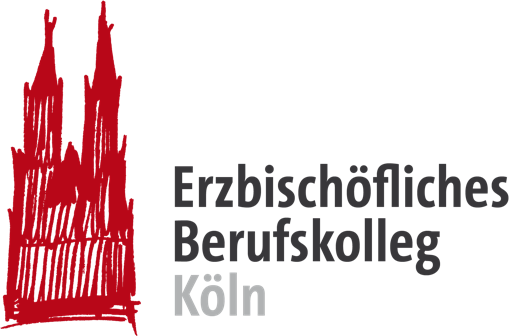 Gutachten zum BerufspraktikumBerufliches GymnasiumErzieherin/Erzieher Allgemeine Hochschulreife(gemäß §§ 42-44 Anlage D der Ausbildungs- und Prüfungsordnung Berufskolleg – APO-BK vom 26.Mai 1999 zuletzt geändert durch Verordnung vom 10.07.2011 (SGV.NRW.223/BASS 13-33 Nr.1.1 und 1.2))Frau/Herrgeb. am				inausgebildet in der Fachschule für Sozialpädagogik amErzbischöflichen Berufskolleg KölnBerrenrather Straße 121, 50937 Kölnwww.ebk-koeln.dewar vom				bis			(Name und Ort der Praktikumsstelle)als Berufspraktikant/-in tätig.Hiermit bescheinigen wir die Gültigkeit des folgenden Gutachtens..............................................................		.......................................................Ort, Datum				Unterschrift/Funktion.............................................................		.......................................................Stempel der Institution			Kenntnisnahme Praktikant*InKurze Beschreibung der Einrichtung und der Gruppe, in der die Praktikantin/der Praktikant tätig war:Soziale Kompetenzen2.1	Die Praktikantin/ der Praktikant im Umgang mit Kindern und Jugendlichen:z.B. BeobachtungsfähigkeitEinfühlungsvermögen Grundhaltungen Kontaktfähigkeit, Nähe-, Distanz, Rollengestaltung ...Die Praktikantin/ der Praktikant im Kontakt mit den Eltern, dem Team und weiteren beteiligten Personen bzw. Institutionen:z.B.Kooperationsbereitschaft Kontaktfähigkeit Einfühlungsvermögen Fähigkeit zur Gesprächsführung Vertreten eigener und fremder Interessen Kontaktfähigkeit Initiative...Personale Kompetenzenz.B.Selbständigkeit Einsatzbereitschaft Lernfähigkeit Konfliktfähigkeit VerantwortungsbewusstseinBeständigkeit...Fachliche Kompetenzenz.B.sich orientieren im Rahmen arbeitsfeldspezifischer BedingungenKoordinieren von Beobachtungen, Erfahrungen und Fachwissenfachliches Begründen eigener StandpunktKonzipieren von Handlungseinheiten (reaktiv/aktiv)sich weiterentwickeln durch Fortbildung, Bücher, Vorträgebesondere Schwerpunkte der pädagogischen ArbeitGesamtbeurteilung der beruflichen Eignung:------------------------------------------------------		----------------------------------------------Stempel der Institution					Unterschrift/Funktion